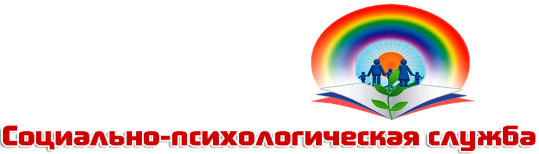 МБОУ СОШ № 50ПРАВИЛА БЕЗОПАСНОСТИ В ИНТЕРНЕТЕДорогой друг,  всегда помни, что нормы поведения и нравственные принципы одинаковы как в виртуальном, так и в реальном мире, поэтому, пользуясь интернетом, запомни следующие правила: 1. Незаконное копирование продуктов труда других людей (музыки, игр, программ и т.д.) считается плагиатом (умышленное присвоение авторства чужого произведения).2. Не верь всему, что ты видишь или читаешь в интернете. При наличии сомнений в правдивости какой-то информации следует обратиться за советом к взрослым.3. Нельзя сообщать другим пользователям интернета свою личную информацию (адрес, номер телефона, номер школы, любимые места для игр и т.д.).4. Если ты общаешься в чатах, пользуешься программами мгновенной передачи сообщений, играешь в сетевые игры, занимаешься в интернете чем-то, что требует указания идентификационного имени пользователя, тогда выбери это имя вместе со взрослыми, чтобы убедиться, что оно не содержит никакой личной информации.5. Интернет-друзья могут на самом деле быть не теми, за кого они себя выдают, поэтому ты не должен встречаться с интернет-друзьями лично.7. Нельзя открывать файлы, присланные от неизвестных людей. Эти файлы могут содержать вирусы или фото/видео с нежелательным содержанием.8. Научись доверять интуиции. Если что-нибудь в интернете будет вызывать у тебя психологический дискомфорт, поделитесь своими впечатлениями со взрослыми.Основные правила для школьников младших классовТы должны это знать:1. Всегда спрашивай родителей о незнакомых вещах в интернете. Они расскажут, что безопасно делать, а что нет.2. Прежде чем начать дружить с кем-то в интернете, спросите у родителей как безопасно общаться.3. Никогда не рассказывай о себе незнакомым людям. Где ты живешь, в какой школе учишься, номер телефона должны знать только твои друзья и семья.4. Не отправляй фотографии людям, которых ты не знаешь. Не надо чтобы незнакомые люди видели твои личные фото.5. Не встречайся без родителей с людьми из интернета вживую. В интернете многие люди рассказывают о себе неправду.6. Общаясь в интернете, будь дружелюбен с другими. Не пишите грубых слов, читать грубости так же неприятно, как и слышать. Ты можешь нечаянно обидеть человека.7. Если тебя кто-то расстроил или обидел, обязательно расскажите родителям.Основные правила для школьников средних классовТы должен  это знать:1. При регистрации на сайтах старайся не указывать личную информацию, т.к. она может быть доступна незнакомым людям. Также не рекомендуется размещать свою фотографию, давая тем самым представление о том, как ты выглядишь посторонним людям.2. Используй веб-камеру только при общении с друзьями. Проследи, чтобы посторонние люди не имели возможности видеть тебя во время разговора, т.к. он может быть записан.3. Нежелательные письма от незнакомых людей называются «спам». Если ты получил такое письмо, не отвечай на него. В случае, если ты ответил на подобное письмо, отправитель будет знать, что ты пользуешься своим электронным почтовым ящиком и будет продолжать посылать спам.4. Если пришло сообщение с незнакомого адреса, его лучше не открывать. Подобные письма могут содержать вирусы.5. Если приходят письма с неприятным и оскорбляющим тебя содержанием, если кто-то ведет себя в отношении к тебе неподобающим образом, сообщите об этом.6. Если тебя кто-то расстроил или обидел, расскажите все взрослому.Основные правила для школьников старших классовВы должны это знать:1. Нежелательно размещать персональную информацию в интернете.2. Персональная информация — это номер мобильного телефона, адрес электронной почты, домашний адрес и личные фотографии.3. Если ты публикуешь фото или видео в интернете — каждый может посмотреть их.4. Не отвечай на спам (нежелательную электронную почту).5. Не открывай файлы, которые прислали неизвестные тебе люди. Ты не можешь знать, что на самом деле содержат эти файлы – в них могут быть вирусы или фото/видео с «агрессивным» содержанием.6. Не добавляй незнакомых людей в свой контакт лист в IM (ICQ, MSN messenger и т.д.)7. Помни, что виртуальные знакомые могут быть не теми, за кого себя выдают.